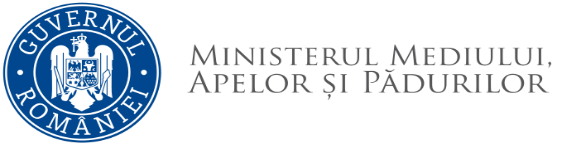 Direcţia Resurse UmaneREZULTATE FINALE la concursul de recrutare organizat pentru ocuparea funcţiei publice de execuție vacantă de consilier, clasa I, grad profesional superior în cadrul Direcției Accesare Fonduri Externe, 06.12.2021 -  proba scrisăSecretar comisie,Doina POPESCUAfișat în data de 07.12.2021 ora 15:15Nr. Crt.Număr dosarPUNCTAJPROBA SCRISĂPUNCTAJPROBA INTERVIUPUNCTAJFINALREZULTAT1.DRU/216759/22.11.202170 p73,33 p143,33ADMIS